Understanding Interaction TypesThe following is a list of all of the interaction types available for you to use.  When you are working with an interaction be sure to use the templates.  The templates match the style and theme of the presentation.  A copy of the all of the templates can be found on your thumb drive.  SampleDescription and Best Use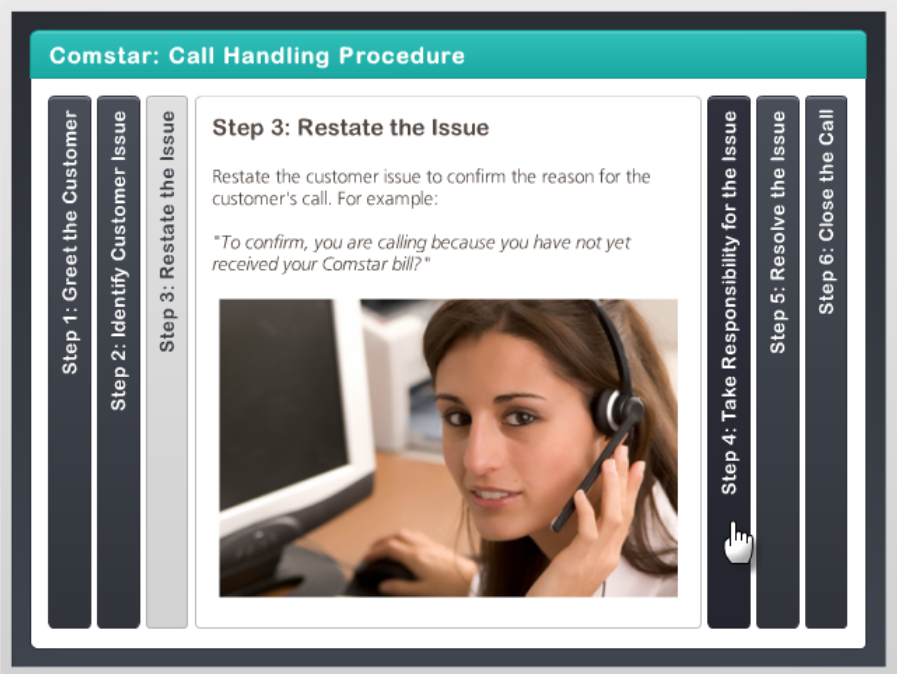 AccordionThe Accordion interaction lets learners explore a group of related items in a horizontal layout. Use the Accordion interaction to:Walk through a list of related concepts.Identify members of a group.Compare several objects.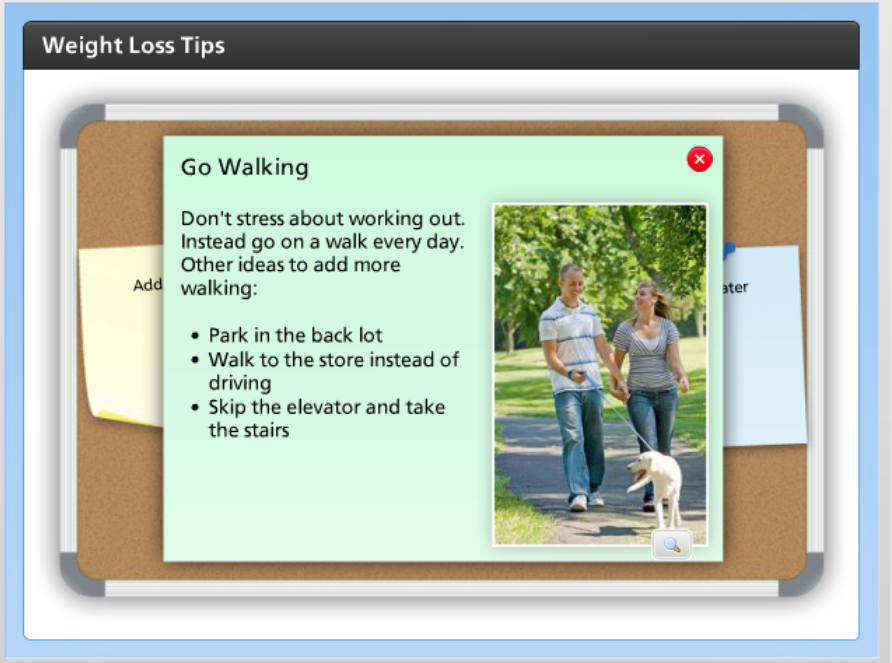 Bulletin BoardThe Bulletin Board interaction lets learners explore a series of items in a freeform manner. Use the Bulletin Board interaction to:Make announcements.Provide instructions or reminders.Establish the details of a scenario.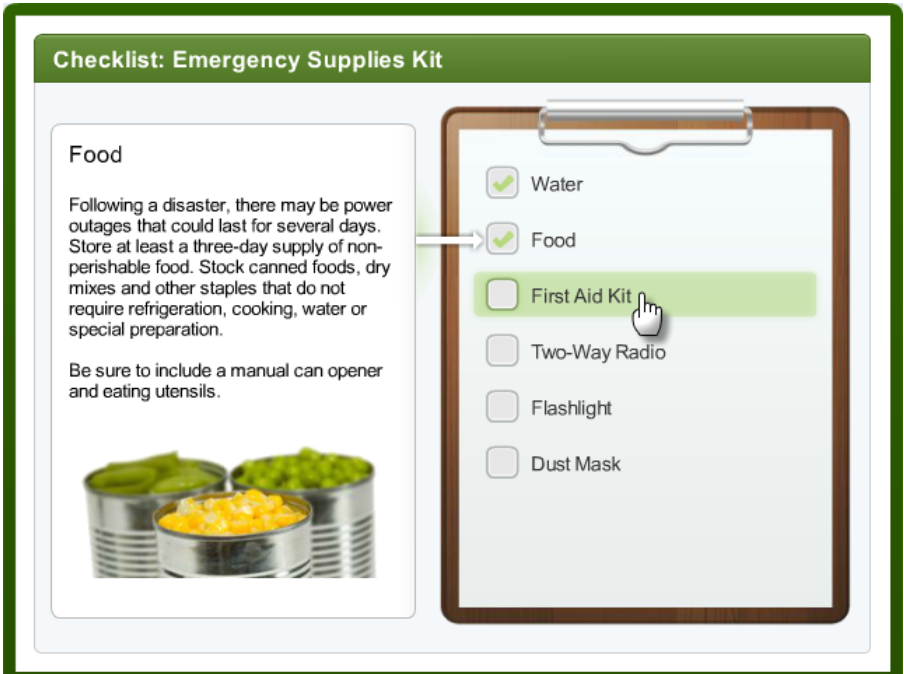 ChecklistThe Checklist interaction lets learners explore a list of related items. Use the Checklist interaction to:Walk through a list of related concepts.Provide instructions or reminders.Identify a to-do list.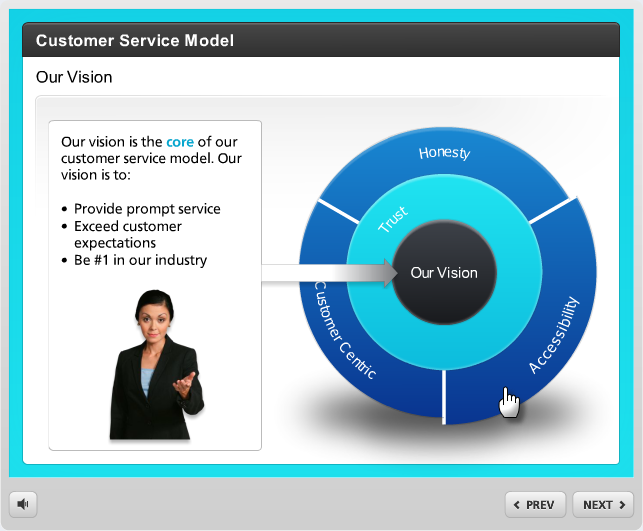 Circle DiagramThe Circle Diagram interaction lets learners examine the relationship of items in a circular hierarchy. Use the Circle Diagram interaction to:Show related items within a hierarchy.Organize concepts into segments and layers.Graphically depict a philosophy or approach.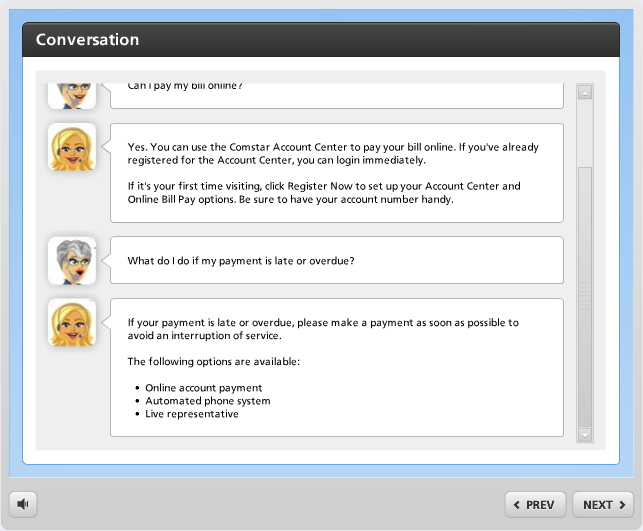 ConversationThe Conversation interaction lets learners step through a social media dialog. Use the Conversation interaction to:Set up a scenario.Critique an interview.Teach interpersonal skills.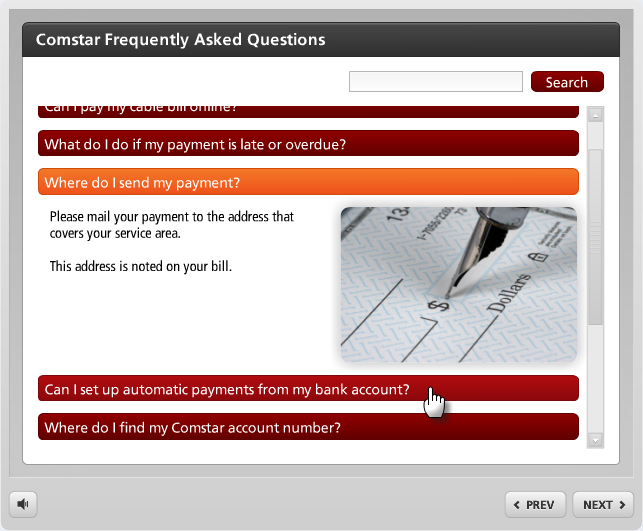 FAQThe FAQ interaction allows users to find the answers to frequently asked questions. Use the FAQ interaction to:Answer commonly asked questions.Let learners search for solutions to problems.Review subject matter in a question-and-answer format.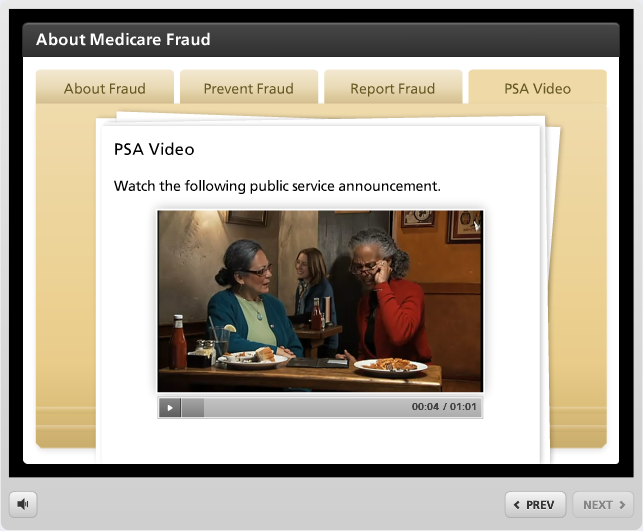 FoldersThe Folders interaction lets learners explore the contents of a series of folders. Use the Folders interaction to:Walk through a list of related concepts.Identify members of a group.Compare several objects.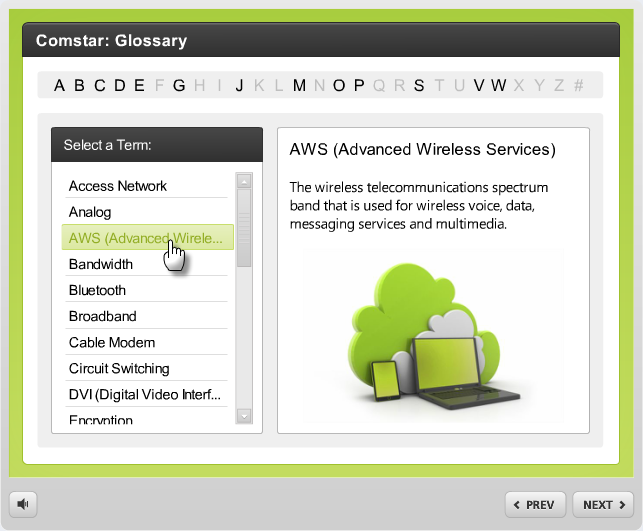 GlossaryThe Glossary interaction lets learners reveal definitions of words, terms, and phrases. Use the Glossary interaction to:Define commonly used terms.Explain technical acronyms.Provide understanding of cultural phrases.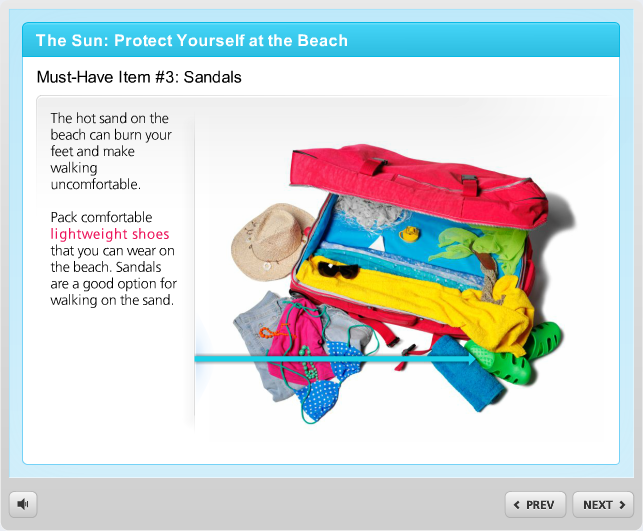 Guided ImageThe Guided Image interaction lets learners examine important parts of an image or diagram. Use the Guided Image interaction to:Step through details of an image.Explain significant parts of a graphic.Describe the steps in a process.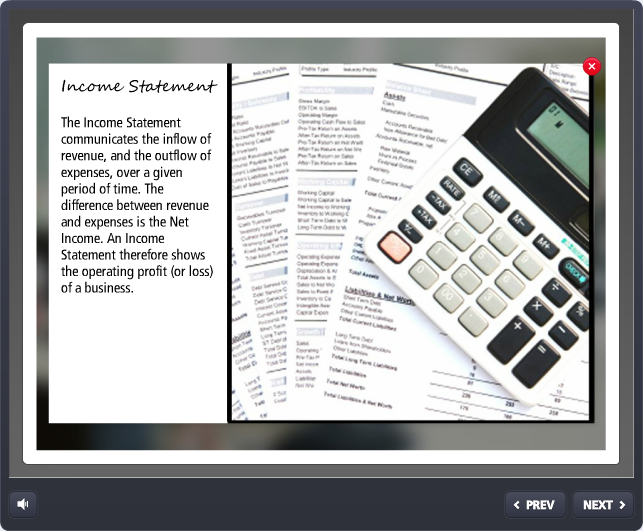 Image ZoomThe Image Zoom interaction lets learners zoom into important parts of an image or diagram. Use the Image Zoom interaction to:Step through details of an image.Explain significant parts of a graphic.Describe the steps in a process.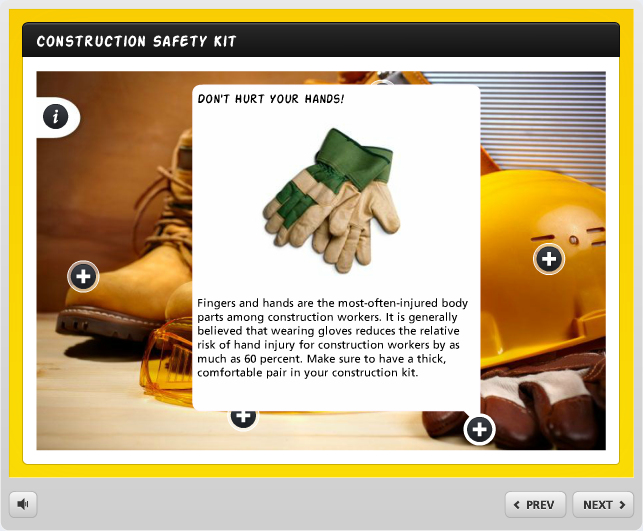 Labeled GraphicThe Labeled Graphic interaction lets learners identify the key elements of an image. Use the Labeled Graphic interaction to:Highlight details of an image.Call out relevant parts of a graphic.Explain features of a software screenshot.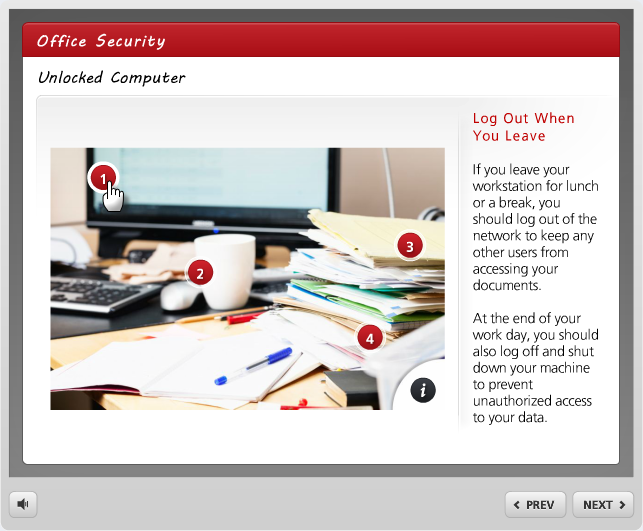 Labeled PanelThe Labeled Panel interaction lets learners identify the key elements of an image. Use the Labeled Panel interaction to:Highlight details of an image.Call out relevant parts of a graphic.Explain features of a software screenshot.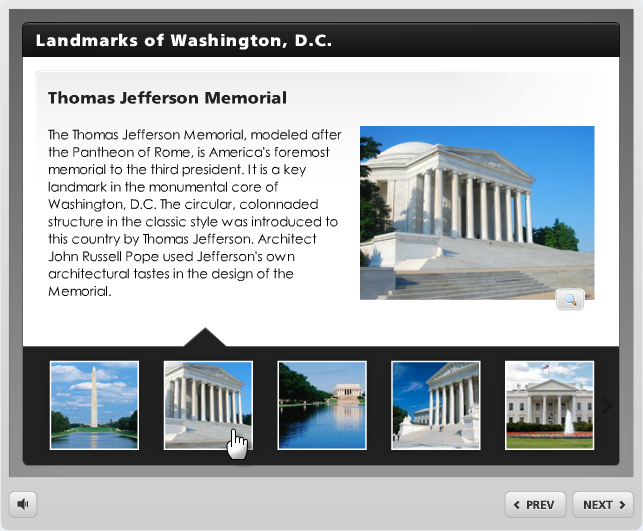 Media PanelThe Media Panel interaction lets learners explore a series of related images, videos, and Flash files. Use the Media Panel interaction to:Explain a process with images and videos.Walk through screenshots of a software application.Create a multimedia tour from photographs and videos.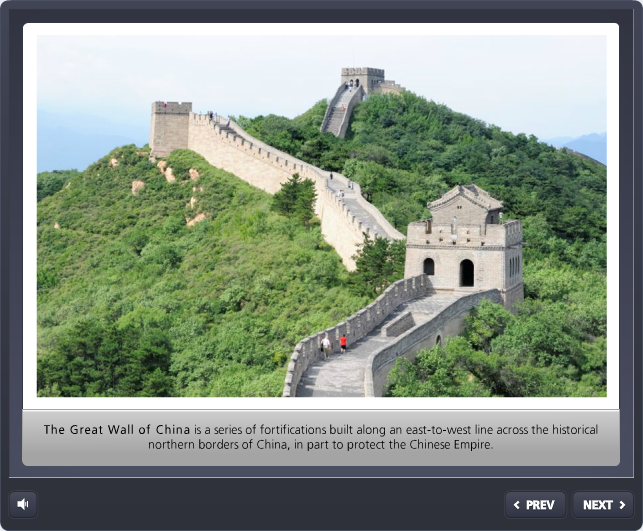 Media TourThe Media Tour interaction lets learners step through a series of related images, videos, and Flash files. Use the Media Tour interaction to:Explain a process with images and videos.Walk through screenshots of a software application.Create a multimedia tour from photographs and videos.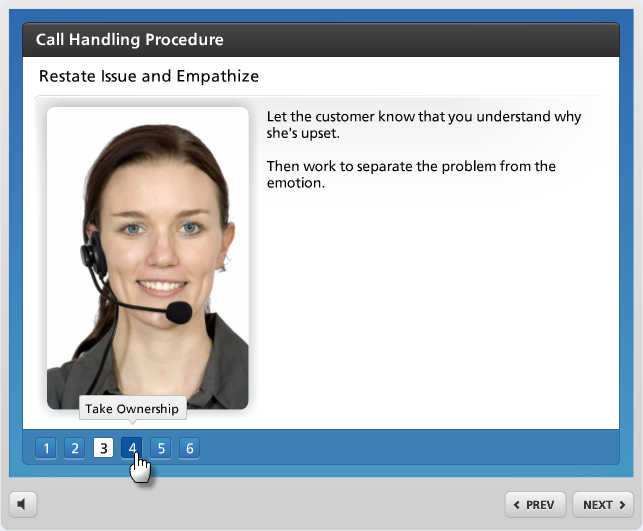 ProcessThe Process interaction lets learners discover the steps of a linear process. Use the Process interaction to:Illustrate the steps of a process.Walk through a series of related items.Explain a workflow or procedure.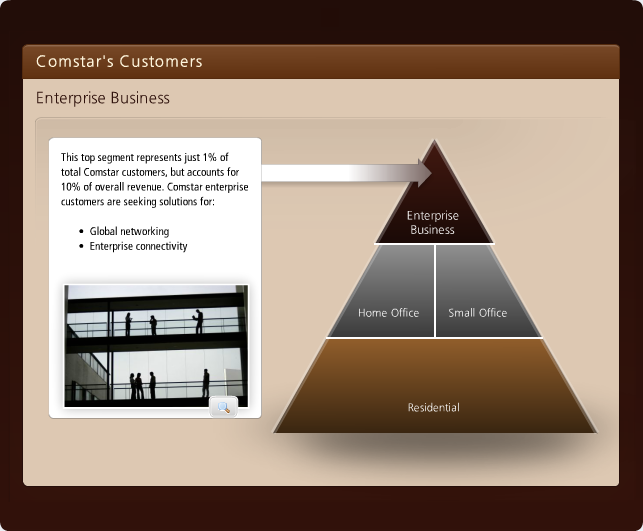 PyramidThe Pyramid interaction lets learners explore a hierarchical relationship of concepts. Use the Pyramid interaction to:Show relationships within a hierarchy.Compare levels of importance in related concepts.Detail steps in a process or methodology.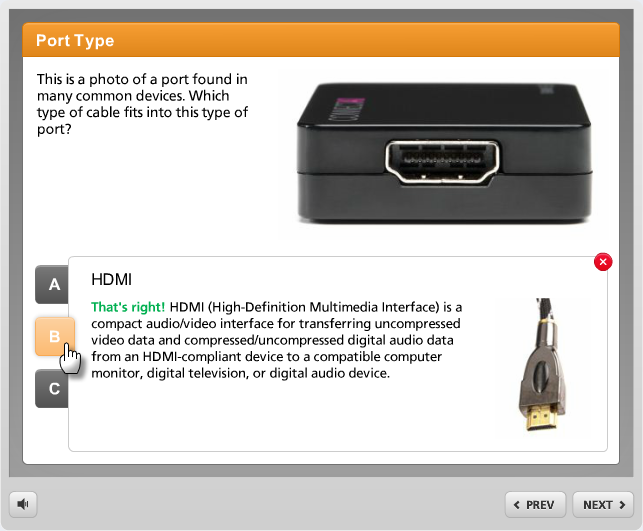 Quick ChoiceThe Quick Choice interaction lets learners find information through self-directed discovery. Use the Quick Choice interaction to:Teach interpersonal skills.Differentiate true and false information about a subject.Test knowledge of a subject in an ungraded format.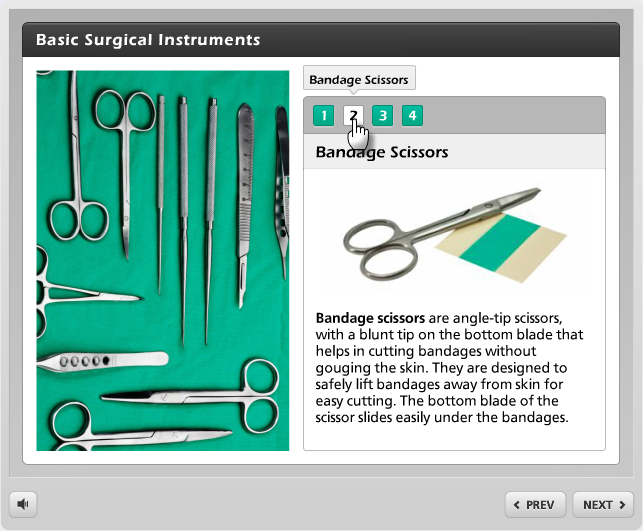 The Tabbed Image interaction lets learners explore a series of items related to an image or diagram. Use the Tabbed Image interaction to:Walk through a list of related concepts.Explain significant parts of a graphic.Identify members of a group.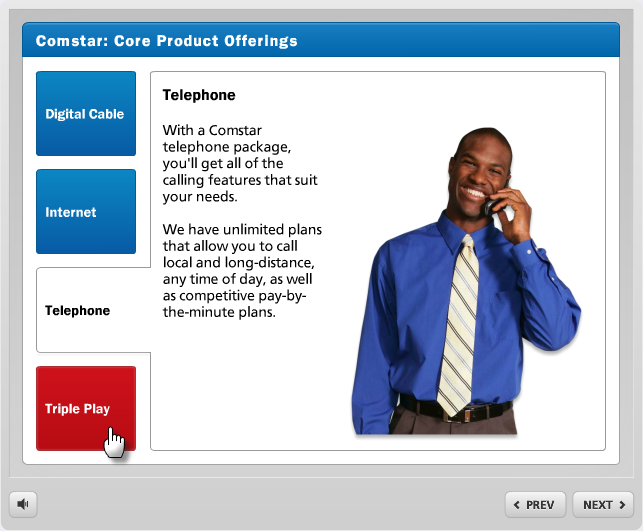 TabsThe Tabs interaction lets learners explore a group of related items. Use the Tabs interaction to:Walk through a list of related concepts.Identify members of a group.Compare several objects.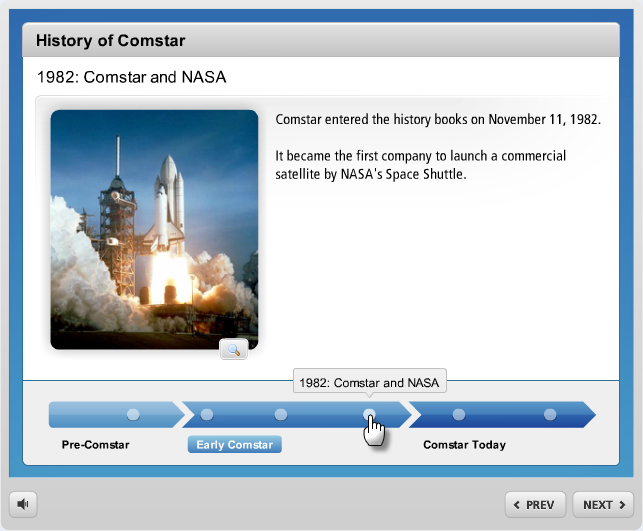 TimelineThe Timeline interaction lets learners discover the events on a timeline. Use the Timeline interaction to:Walk through a series of periods and events.Highlight key milestones in a schedule.Explain the steps in a sequence.